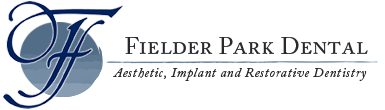 Comfort MenuPlease let us know if any of the following selections will allow you to have a more pleasant dental visit.BlanketComfortable SocksSnacksCoffee, Tea and WaterSnack bars, Crackers and CookiesScented OilsLip BalmTelevision with HeadphonesEar PlugsHeadphones for your musicMouth Rest PropNeck Pillow Cell Phone ChargerNitrous OxideAnesthetic Reversal Agent**Anesthetic Reversal Agent reduces duration of anesthetic by approximately half (small fee does apply)Complimentary Wifi is also available: Network: FielderparkdentalPassword: 4PatientsTo make your visit to Fielder Park Dental as comfortable as possible, Direct TV is available in each treatment room.  Here are some of our patients’ favorite channels….Children290 – Disney Channel		301 Nick Jr.295 – PBS KIDS Sprout	303 – Teen NickEntertainment229 – HGTV			230 – DIY Network276 – National Geographic	231 – Food Network277 – Travel Channel		242 – USA Network	284 – The Science Channel	245 - TNT232 – Cooking Channel	247 – TBS269 – The History Channel	252 – Lifetime312 – Hallmark Channel	254 – AMCLocal Stations4 – KDFW			21 – KTXA5 – KXAS			27 – KDFI8 – WFAA			33 – KDAF11 – KTVT			47 – LTXD13 – KERANews202 – CNN			359 – FOX Business264 -BBC America		360 - Fox News355 – CNBC			356 – MSNBC362 – The Weather ChannelSports206 – ESPN			218 – GOLF207 – ESPN News		219 – Fox Sports 1209 – ESPN 2			212 – NFL Network606 – The Outdoor Channel	614 -  ESPN Classic